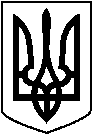           ЛЕТИЧІВСЬКА СЕЛИЩНА РАДА ХМЕЛЬНИЦЬКОЇ ОБЛАСТІ      ВИКОНАВЧИЙ КОМІТЕТ Р І Ш Е Н Н Я17.09.2021 р.                                     Летичів                                                 № 144Про надання вихідних даних на проектування Заслухавши інформацію про необхідність нового будівництва та проведення капітальних ремонтів об’єктів інфраструктури населених пунктів громади, керуючись ст. 31 Закону України "Про місцеве самоврядування в Україні ", виконком селищної ради В И Р І Ш И В :Надати вихідні дані:1. Летичівській селищній раді:     Нове будівництво ’’Мережі водопостачання по вул. Героїв Небесної Сотні,вул.Хутірська,вул.Гагаріна,вул.Морозова,вул.Лісова,вул.Заліській,вул Молодіжній, в с.Бохни, Хмельницького району, Хмельницької області’’2. Проектування та будівництво здійснювати у відповідності до вимог чинного законодавства.3. Будівництво розпочинати після одержання дозволу на початок будівельних робіт.4. Контроль за виконанням даного рішення покласти на заступника селищного голови Володимира ПУЗАРЕЦЬКОГО.Селищний голова                                    Ігор ТИСЯЧНИЙ